     JÍDELNÍČEK                                          Týden od 4.12.-8.12.2023                                      AlergenyPondělí:              Přesnídávka                Rohlík, sýrová pěna, zelenina, čaj, voda s citronem                            1,3,7	Oběd                           Cibulová polévka, čaj, voda s citronem                                                 Čočka na kyselo, sázená vejce, chléb, st okurek                                1,3,7	Svačinka                     Kukuřičné lupínky s mlékem, ovoce, čaj, voda                                  1,3,7Úterý: 	Přesnídávka                Chléb, tuňáková pomazánka s tvarohem, zelenina, čaj, džus              1,3,4,7        	Oběd                            Selská polévka, čaj, džus                                                 Kuřecí maso po italsku, těstoviny                                                         1,3,7,9            Svačinka                      Přesnídávka, rohlík, ovoce, čaj, voda                                                   1,3,7Středa:	Přesnídávka	          Chléb, drožďová pomazánka, zelenina, čaj, voda                                  1,3,7                  Oběd                           Zeleninová polévka s kapáním, čaj, voda                                                 Vepřová krkovice na cibulce, brambory                                                1,3,7,9                                                 	Svačina		          Sladký rohlík, ovoce, mléko, čaj                                                            1,3,7Čtvrtek: 	Přesnídávka               Chléb, míchaná vejce, zelenina, čaj, voda s pomerančem                      1,3,7                                                                                        Oběd		         Kulajda, čaj, voda s pomerančem                                                Krůtí čína, bulgur                                                                                   1,3,7            Svačina                       Rohlík, máslo, ovoce, kakao, čaj                                                           1,3,7Pátek:                                            	Přesnídávka               Chléb, fazolová pomazánka, zelenina, čaj, voda                                   1,3,7                                 Oběd		         Mrkvová polévka, čaj, voda                                                Chilli con carne, dušená rýže                                                                 1,3,7	Svačina		         Jogurt, ½ rohlíku, ovoce, čaj, voda                                                          1,3,7              Pitný režim zajištěn po celou dobu provozuOvoce nebo zelenina je podávána k jídlu každý den.Čísla u pokrmů označují druh alergenu. Seznam alergenu je vyvěšen vedle jídelníčku.	(O) – ovoce jen pro dospělé                                                                  DOBROU CHUŤ!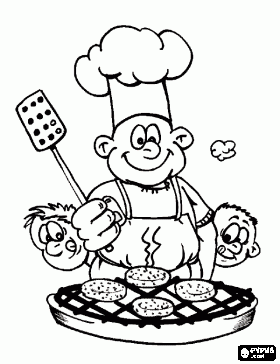   Monika Filáková	                                                                                                                Hana Tkadlecová                  (provozář)										   (kuchařka)